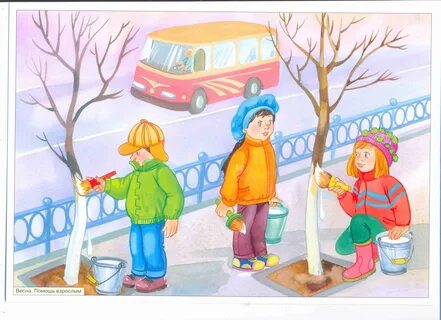 Администрация Кировского района Санкт-Петербурга Отдел образования          Информационно-методический центр           Кировского района Санкт-ПетербургаИнформационная страница (апрель 2024 года)Праздники апреля:1 апреля - День смеха; Международный день птиц; день математика;2 апреля - Международный день детской книги;3 апреля- день придумывания хороших примет;7 апреля - Всемирный день здоровья, Благовещение;11 апреля -  день домашних животных;12 апреля - День Космонавтики;19 апреля-день подснежника;22 апреля - Международный день Матери Земли;29 апреля - Международный день танца;30 апреля-день пожарной охраны.Благодарим:Администрацию и педагогический коллектив ДОУ 41 (заведующий Таширева О.В.) за подготовку и проведение на высоком профессиональном уровне квиз «Эмоциональный интеллект и физическая активность: факторы успешности дошкольника» в рамках деловой программы ПМОФ 2024;Администрацию и педагогический коллектив ДОУ 23 (заведующий Титова А.В.) за подготовку и проведение на высоком профессиональном уровне выездного семинара «Использование информационных технологий в нравственном воспитании обучающихся: реализация идей преемственности» в рамках ИТНШ (деловая программа ПМОФ 2024)УТВЕРЖДАЮОтдел образования администрацииКировского района Санкт-Петербурга___________________ Ю.В. Ступак«___» _____________________ 2024г.СОГЛАСОВАНОИнформационно-методический центрКировского района Санкт-Петербурга________________С.И.Хазова«____» _______________ 2024 гСодержание работыСодержание работыСодержание работыДатаДатаДатаДатаВремяВремяМестоМестоМестоОтветственныйМодернизация экономических отношений в системе образования. Повышение эффективности управления и оптимизация взаимодействия образовательных учрежденийМодернизация экономических отношений в системе образования. Повышение эффективности управления и оптимизация взаимодействия образовательных учрежденийМодернизация экономических отношений в системе образования. Повышение эффективности управления и оптимизация взаимодействия образовательных учрежденийМодернизация экономических отношений в системе образования. Повышение эффективности управления и оптимизация взаимодействия образовательных учрежденийМодернизация экономических отношений в системе образования. Повышение эффективности управления и оптимизация взаимодействия образовательных учрежденийМодернизация экономических отношений в системе образования. Повышение эффективности управления и оптимизация взаимодействия образовательных учрежденийМодернизация экономических отношений в системе образования. Повышение эффективности управления и оптимизация взаимодействия образовательных учрежденийМодернизация экономических отношений в системе образования. Повышение эффективности управления и оптимизация взаимодействия образовательных учрежденийМодернизация экономических отношений в системе образования. Повышение эффективности управления и оптимизация взаимодействия образовательных учрежденийМодернизация экономических отношений в системе образования. Повышение эффективности управления и оптимизация взаимодействия образовательных учрежденийМодернизация экономических отношений в системе образования. Повышение эффективности управления и оптимизация взаимодействия образовательных учрежденийМодернизация экономических отношений в системе образования. Повышение эффективности управления и оптимизация взаимодействия образовательных учрежденийМодернизация экономических отношений в системе образования. Повышение эффективности управления и оптимизация взаимодействия образовательных учрежденийМодернизация экономических отношений в системе образования. Повышение эффективности управления и оптимизация взаимодействия образовательных учрежденийПлан совместной работы ОО, ИМЦ и ДОУПлан совместной работы ОО, ИМЦ и ДОУПлан совместной работы ОО, ИМЦ и ДОУПлан совместной работы ОО, ИМЦ и ДОУПлан совместной работы ОО, ИМЦ и ДОУПлан совместной работы ОО, ИМЦ и ДОУПлан совместной работы ОО, ИМЦ и ДОУПлан совместной работы ОО, ИМЦ и ДОУПлан совместной работы ОО, ИМЦ и ДОУПлан совместной работы ОО, ИМЦ и ДОУПлан совместной работы ОО, ИМЦ и ДОУПлан совместной работы ОО, ИМЦ и ДОУПлан совместной работы ОО, ИМЦ и ДОУПлан совместной работы ОО, ИМЦ и ДОУ1Торжественная церемония подведения итогов конкурса педагогических достиженийТоржественная церемония подведения итогов конкурса педагогических достиженийТоржественная церемония подведения итогов конкурса педагогических достижений11.0411.0411.0411.0415.0015.00ДДЮТДДЮТДДЮТКазанцева Ю.Г.Хазова С.И.Совещания и семинары заведующих ДОУСовещания и семинары заведующих ДОУСовещания и семинары заведующих ДОУСовещания и семинары заведующих ДОУСовещания и семинары заведующих ДОУСовещания и семинары заведующих ДОУСовещания и семинары заведующих ДОУСовещания и семинары заведующих ДОУСовещания и семинары заведующих ДОУСовещания и семинары заведующих ДОУСовещания и семинары заведующих ДОУСовещания и семинары заведующих ДОУСовещания и семинары заведующих ДОУСовещания и семинары заведующих ДОУ1Информационное совещание заведующих ДОУИнформационное совещание заведующих ДОУИнформационное совещание заведующих ДОУбудет сообщено дополнительнобудет сообщено дополнительнобудет сообщено дополнительнобудет сообщено дополнительнобудет сообщено дополнительнобудет сообщено дополнительноООпр. Стачек, 18ООпр. Стачек, 18ООпр. Стачек, 18Савинова Е.Н.Совещания и семинары старших воспитателей ДОУСовещания и семинары старших воспитателей ДОУСовещания и семинары старших воспитателей ДОУСовещания и семинары старших воспитателей ДОУСовещания и семинары старших воспитателей ДОУСовещания и семинары старших воспитателей ДОУСовещания и семинары старших воспитателей ДОУСовещания и семинары старших воспитателей ДОУСовещания и семинары старших воспитателей ДОУСовещания и семинары старших воспитателей ДОУСовещания и семинары старших воспитателей ДОУСовещания и семинары старших воспитателей ДОУСовещания и семинары старших воспитателей ДОУСовещания и семинары старших воспитателей ДОУ1Совещание старших воспитателей      «Использование современных технологий для реализации содержания ФОП ДО»Совещание старших воспитателей      «Использование современных технологий для реализации содержания ФОП ДО»Совещание старших воспитателей      «Использование современных технологий для реализации содержания ФОП ДО»18.0418.0418.0418.0411. 0011. 00ИМЦИМЦИМЦМалина Т.В.2Практикум для старших воспитателей «Эффективный инструментарий по организации взаимодействия с родителями»Практикум для старших воспитателей «Эффективный инструментарий по организации взаимодействия с родителями»Практикум для старших воспитателей «Эффективный инструментарий по организации взаимодействия с родителями»26.0426.0426.0426.0413.3013.30ИМЦ (зал ДОУ) Ссылка для регистрации https://forms.yandex.ru/u/65fc27ce43f74f0b03cfd528/ ИМЦ (зал ДОУ) Ссылка для регистрации https://forms.yandex.ru/u/65fc27ce43f74f0b03cfd528/ ИМЦ (зал ДОУ) Ссылка для регистрации https://forms.yandex.ru/u/65fc27ce43f74f0b03cfd528/ Кудрявцева Е.А.Мероприятия для педагогов ДОУМероприятия для педагогов ДОУМероприятия для педагогов ДОУМероприятия для педагогов ДОУМероприятия для педагогов ДОУМероприятия для педагогов ДОУМероприятия для педагогов ДОУМероприятия для педагогов ДОУМероприятия для педагогов ДОУМероприятия для педагогов ДОУМероприятия для педагогов ДОУМероприятия для педагогов ДОУМероприятия для педагогов ДОУМероприятия для педагогов ДОУ1Семинар-практикум «Образовательные и педагогические технологии для организации развивающего пространства дошкольников»Семинар-практикум «Образовательные и педагогические технологии для организации развивающего пространства дошкольников»Семинар-практикум «Образовательные и педагогические технологии для организации развивающего пространства дошкольников»18.0418.0418.0418.0414.0014.00ИМЦ зал ДОУИМЦ зал ДОУИМЦ зал ДОУМалина Т.В.КонсультацииКонсультацииКонсультацииКонсультацииКонсультацииКонсультацииКонсультацииКонсультацииКонсультацииКонсультацииКонсультацииКонсультацииКонсультацииКонсультации1Консультации по вопросам регламентации деятельности учреждений образованияКонсультации по вопросам регламентации деятельности учреждений образованияКонсультации по вопросам регламентации деятельности учреждений образованияпонедельникпонедельникпонедельникпонедельник14.00-18.00ООООООООСавинова Е.Н.2Индивидуальные консультации для старших воспитателей по вопросам воспитания и образования детей дошкольного возрастаИндивидуальные консультации для старших воспитателей по вопросам воспитания и образования детей дошкольного возрастаИндивидуальные консультации для старших воспитателей по вопросам воспитания и образования детей дошкольного возраставторникчетвергвторникчетвергвторникчетвергвторникчетверг13.00-17.00ИМЦИМЦИМЦИМЦЦыркина Л.Ф.2Индивидуальные консультации для старших воспитателей по вопросам воспитания и образования детей дошкольного возрастаИндивидуальные консультации для старших воспитателей по вопросам воспитания и образования детей дошкольного возрастаИндивидуальные консультации для старших воспитателей по вопросам воспитания и образования детей дошкольного возрастасредасредасредасреда11.00-13.00ИМЦИМЦИМЦИМЦСмолякова М.Г.2Индивидуальные консультации для старших воспитателей по вопросам воспитания и образования детей дошкольного возрастаИндивидуальные консультации для старших воспитателей по вопросам воспитания и образования детей дошкольного возрастаИндивидуальные консультации для старших воспитателей по вопросам воспитания и образования детей дошкольного возрастапонедельникпонедельникпонедельникпонедельник15.30-17.00ИМЦИМЦИМЦИМЦМалина Т.В.Аттестация педагогических работниковАттестация педагогических работниковАттестация педагогических работниковАттестация педагогических работниковАттестация педагогических работниковАттестация педагогических работниковАттестация педагогических работниковАттестация педагогических работниковАттестация педагогических работниковАттестация педагогических работниковАттестация педагогических работниковАттестация педагогических работниковАттестация педагогических работниковАттестация педагогических работников1Индивидуальные консультации по аттестации педагогических работниковИндивидуальные консультации по аттестации педагогических работниковИндивидуальные консультации по аттестации педагогических работниковвторникчетвергвторникчетвергвторникчетвергвторникчетвергпо предварительной записи 753-79-37ИМЦИМЦИМЦИМЦСохина А.Х.2Прием портфолио педагогов, подавших заявления на аттестацию в 2024 годуПрием портфолио педагогов, подавших заявления на аттестацию в 2024 годуПрием портфолио педагогов, подавших заявления на аттестацию в 2024 годусредасредасредасредапо графикуСПб ГБУ «Центр аттестации и мониторинга»СПб ГБУ «Центр аттестации и мониторинга»СПб ГБУ «Центр аттестации и мониторинга»СПб ГБУ «Центр аттестации и мониторинга»Сохина А.Х.Комиссия по комплектованию ОУ Кировского района Санкт-Петербурга, реализующих основную образовательную программу дошкольного образованияКомиссия по комплектованию ОУ Кировского района Санкт-Петербурга, реализующих основную образовательную программу дошкольного образованияКомиссия по комплектованию ОУ Кировского района Санкт-Петербурга, реализующих основную образовательную программу дошкольного образованияКомиссия по комплектованию ОУ Кировского района Санкт-Петербурга, реализующих основную образовательную программу дошкольного образованияКомиссия по комплектованию ОУ Кировского района Санкт-Петербурга, реализующих основную образовательную программу дошкольного образованияКомиссия по комплектованию ОУ Кировского района Санкт-Петербурга, реализующих основную образовательную программу дошкольного образованияКомиссия по комплектованию ОУ Кировского района Санкт-Петербурга, реализующих основную образовательную программу дошкольного образованияКомиссия по комплектованию ОУ Кировского района Санкт-Петербурга, реализующих основную образовательную программу дошкольного образованияКомиссия по комплектованию ОУ Кировского района Санкт-Петербурга, реализующих основную образовательную программу дошкольного образованияКомиссия по комплектованию ОУ Кировского района Санкт-Петербурга, реализующих основную образовательную программу дошкольного образованияКомиссия по комплектованию ОУ Кировского района Санкт-Петербурга, реализующих основную образовательную программу дошкольного образованияКомиссия по комплектованию ОУ Кировского района Санкт-Петербурга, реализующих основную образовательную программу дошкольного образованияКомиссия по комплектованию ОУ Кировского района Санкт-Петербурга, реализующих основную образовательную программу дошкольного образованияКомиссия по комплектованию ОУ Кировского района Санкт-Петербурга, реализующих основную образовательную программу дошкольного образования1Выдача направлений в дошкольные образовательные учрежденияВыдача направлений в дошкольные образовательные учрежденияВыдача направлений в дошкольные образовательные учреждениявторникчетвергвторникчетвергвторникчетвергвторникчетверг14.00-18.0010.00-13.00ИМЦИМЦИМЦИМЦСавинова Е.Н.ИННОВАЦИОННАЯ И ОПЫТНО-ЭКСПЕРИМЕНТАЛЬНАЯ РАБОТА ДОУИННОВАЦИОННАЯ И ОПЫТНО-ЭКСПЕРИМЕНТАЛЬНАЯ РАБОТА ДОУИННОВАЦИОННАЯ И ОПЫТНО-ЭКСПЕРИМЕНТАЛЬНАЯ РАБОТА ДОУИННОВАЦИОННАЯ И ОПЫТНО-ЭКСПЕРИМЕНТАЛЬНАЯ РАБОТА ДОУИННОВАЦИОННАЯ И ОПЫТНО-ЭКСПЕРИМЕНТАЛЬНАЯ РАБОТА ДОУИННОВАЦИОННАЯ И ОПЫТНО-ЭКСПЕРИМЕНТАЛЬНАЯ РАБОТА ДОУИННОВАЦИОННАЯ И ОПЫТНО-ЭКСПЕРИМЕНТАЛЬНАЯ РАБОТА ДОУИННОВАЦИОННАЯ И ОПЫТНО-ЭКСПЕРИМЕНТАЛЬНАЯ РАБОТА ДОУИННОВАЦИОННАЯ И ОПЫТНО-ЭКСПЕРИМЕНТАЛЬНАЯ РАБОТА ДОУИННОВАЦИОННАЯ И ОПЫТНО-ЭКСПЕРИМЕНТАЛЬНАЯ РАБОТА ДОУИННОВАЦИОННАЯ И ОПЫТНО-ЭКСПЕРИМЕНТАЛЬНАЯ РАБОТА ДОУИННОВАЦИОННАЯ И ОПЫТНО-ЭКСПЕРИМЕНТАЛЬНАЯ РАБОТА ДОУИННОВАЦИОННАЯ И ОПЫТНО-ЭКСПЕРИМЕНТАЛЬНАЯ РАБОТА ДОУИННОВАЦИОННАЯ И ОПЫТНО-ЭКСПЕРИМЕНТАЛЬНАЯ РАБОТА ДОУ1Индивидуальные консультациипо вопросам реализации в ДОУ инновационной деятельностиИндивидуальные консультациипо вопросам реализации в ДОУ инновационной деятельностипо предварительной записиfedorchyknmc@mail.ruпо предварительной записиfedorchyknmc@mail.ruпо предварительной записиfedorchyknmc@mail.ruпо предварительной записиfedorchyknmc@mail.ruпо предварительной записиfedorchyknmc@mail.ruпо предварительной записиfedorchyknmc@mail.ruИМЦИМЦИМЦИМЦВанина Э.В.Федорчук О.Ф.2Индивидуальные консультационные встречи с ОУ и ДОУ района – опорными площадками развития системы образования Кировского района Санкт-Петербурга (второй год работы). Обсуждение подготовки итоговых продуктов деятельности площадкиИндивидуальные консультационные встречи с ОУ и ДОУ района – опорными площадками развития системы образования Кировского района Санкт-Петербурга (второй год работы). Обсуждение подготовки итоговых продуктов деятельности площадкипо отдельному графику(по согласованию)по отдельному графику(по согласованию)по отдельному графику(по согласованию)по отдельному графику(по согласованию)по отдельному графику(по согласованию)по отдельному графику(по согласованию)ИМЦИМЦИМЦИМЦФедорчук О.Ф.Ванина Э.В.ЗДОРОВЬЕСОЗИДАЮЩАЯ ДЕЯТЕЛЬНОСТЬ ОУ. ИНКЛЮЗИВНОЕ ОБРАЗОВАНИЕЗДОРОВЬЕСОЗИДАЮЩАЯ ДЕЯТЕЛЬНОСТЬ ОУ. ИНКЛЮЗИВНОЕ ОБРАЗОВАНИЕЗДОРОВЬЕСОЗИДАЮЩАЯ ДЕЯТЕЛЬНОСТЬ ОУ. ИНКЛЮЗИВНОЕ ОБРАЗОВАНИЕЗДОРОВЬЕСОЗИДАЮЩАЯ ДЕЯТЕЛЬНОСТЬ ОУ. ИНКЛЮЗИВНОЕ ОБРАЗОВАНИЕЗДОРОВЬЕСОЗИДАЮЩАЯ ДЕЯТЕЛЬНОСТЬ ОУ. ИНКЛЮЗИВНОЕ ОБРАЗОВАНИЕЗДОРОВЬЕСОЗИДАЮЩАЯ ДЕЯТЕЛЬНОСТЬ ОУ. ИНКЛЮЗИВНОЕ ОБРАЗОВАНИЕЗДОРОВЬЕСОЗИДАЮЩАЯ ДЕЯТЕЛЬНОСТЬ ОУ. ИНКЛЮЗИВНОЕ ОБРАЗОВАНИЕЗДОРОВЬЕСОЗИДАЮЩАЯ ДЕЯТЕЛЬНОСТЬ ОУ. ИНКЛЮЗИВНОЕ ОБРАЗОВАНИЕЗДОРОВЬЕСОЗИДАЮЩАЯ ДЕЯТЕЛЬНОСТЬ ОУ. ИНКЛЮЗИВНОЕ ОБРАЗОВАНИЕЗДОРОВЬЕСОЗИДАЮЩАЯ ДЕЯТЕЛЬНОСТЬ ОУ. ИНКЛЮЗИВНОЕ ОБРАЗОВАНИЕЗДОРОВЬЕСОЗИДАЮЩАЯ ДЕЯТЕЛЬНОСТЬ ОУ. ИНКЛЮЗИВНОЕ ОБРАЗОВАНИЕЗДОРОВЬЕСОЗИДАЮЩАЯ ДЕЯТЕЛЬНОСТЬ ОУ. ИНКЛЮЗИВНОЕ ОБРАЗОВАНИЕЗДОРОВЬЕСОЗИДАЮЩАЯ ДЕЯТЕЛЬНОСТЬ ОУ. ИНКЛЮЗИВНОЕ ОБРАЗОВАНИЕЗДОРОВЬЕСОЗИДАЮЩАЯ ДЕЯТЕЛЬНОСТЬ ОУ. ИНКЛЮЗИВНОЕ ОБРАЗОВАНИЕ1Индивидуальные консультации по вопросам реализации в ДОУ здоровьесозидающей деятельности по предварительной записиИндивидуальные консультации по вопросам реализации в ДОУ здоровьесозидающей деятельности по предварительной записипо согласованиюпо согласованиюпо согласованиюпо согласованиюпо согласованиюпо согласованиюЦИКкаб.27ЦИКкаб.27ЦИКкаб.27ЦИКкаб.27Кот Т.В.2Районный семинар «Методическоесопровождение здоровьесозидающейдеятельности в ДОУ: ресурсывзаимодействия воспитателя с родителями»Районный семинар «Методическоесопровождение здоровьесозидающейдеятельности в ДОУ: ресурсывзаимодействия воспитателя с родителями»08.0408.0408.0408.0413.0013.00ДОУ19ДОУ19ДОУ19ДОУ19Кот Т.В.Ракутина Е.В.3Районный семинар «Методические ипсихологические аспекты поддержкипрофессионального здоровья педагогов»Районный семинар «Методические ипсихологические аспекты поддержкипрофессионального здоровья педагогов»12.0412.0412.0412.0413.0013.00ДОУ 73ДОУ 73ДОУ 73ДОУ 73Кот Т.В.Иващенко Е.В.ПОВЫШЕНИЕ ЭФФЕКТИВНОСТИ КАДРОВОГО ОБЕСПЕЧЕНИЯ ОБРАЗОВАНИЯПОВЫШЕНИЕ ЭФФЕКТИВНОСТИ КАДРОВОГО ОБЕСПЕЧЕНИЯ ОБРАЗОВАНИЯПОВЫШЕНИЕ ЭФФЕКТИВНОСТИ КАДРОВОГО ОБЕСПЕЧЕНИЯ ОБРАЗОВАНИЯПОВЫШЕНИЕ ЭФФЕКТИВНОСТИ КАДРОВОГО ОБЕСПЕЧЕНИЯ ОБРАЗОВАНИЯПОВЫШЕНИЕ ЭФФЕКТИВНОСТИ КАДРОВОГО ОБЕСПЕЧЕНИЯ ОБРАЗОВАНИЯПОВЫШЕНИЕ ЭФФЕКТИВНОСТИ КАДРОВОГО ОБЕСПЕЧЕНИЯ ОБРАЗОВАНИЯПОВЫШЕНИЕ ЭФФЕКТИВНОСТИ КАДРОВОГО ОБЕСПЕЧЕНИЯ ОБРАЗОВАНИЯПОВЫШЕНИЕ ЭФФЕКТИВНОСТИ КАДРОВОГО ОБЕСПЕЧЕНИЯ ОБРАЗОВАНИЯПОВЫШЕНИЕ ЭФФЕКТИВНОСТИ КАДРОВОГО ОБЕСПЕЧЕНИЯ ОБРАЗОВАНИЯПОВЫШЕНИЕ ЭФФЕКТИВНОСТИ КАДРОВОГО ОБЕСПЕЧЕНИЯ ОБРАЗОВАНИЯПОВЫШЕНИЕ ЭФФЕКТИВНОСТИ КАДРОВОГО ОБЕСПЕЧЕНИЯ ОБРАЗОВАНИЯПОВЫШЕНИЕ ЭФФЕКТИВНОСТИ КАДРОВОГО ОБЕСПЕЧЕНИЯ ОБРАЗОВАНИЯПОВЫШЕНИЕ ЭФФЕКТИВНОСТИ КАДРОВОГО ОБЕСПЕЧЕНИЯ ОБРАЗОВАНИЯПОВЫШЕНИЕ ЭФФЕКТИВНОСТИ КАДРОВОГО ОБЕСПЕЧЕНИЯ ОБРАЗОВАНИЯКурсы повышения квалификации по программам ИМЦКурсы повышения квалификации по программам ИМЦКурсы повышения квалификации по программам ИМЦКурсы повышения квалификации по программам ИМЦКурсы повышения квалификации по программам ИМЦКурсы повышения квалификации по программам ИМЦКурсы повышения квалификации по программам ИМЦКурсы повышения квалификации по программам ИМЦКурсы повышения квалификации по программам ИМЦКурсы повышения квалификации по программам ИМЦКурсы повышения квалификации по программам ИМЦКурсы повышения квалификации по программам ИМЦКурсы повышения квалификации по программам ИМЦКурсы повышения квалификации по программам ИМЦ1Курсы повышения квалификации по программе «Основные ориентиры воспитательно-образовательной деятельности педагога ДОО в соответствии с ФОП ДО»02.0409.0416.0423.0402.0409.0416.0423.0402.0409.0416.0423.0402.0409.0416.0423.0410.0010.0010.0010.0010.00ИМЦИМЦНагорнова Н.С.2Курсы повышенияквалификации по программе«Основы работы с сервисами Яндекса»02.0409.0416.0402.0409.0416.0402.0409.0416.0402.0409.0416.0410.0010.0010.0010.0010.00ИМЦИМЦНагорнова Н.С.ПЕРЕХОД К НОВОМУ КАЧЕСТВУ СОДЕРЖАНИЯ, ФОРМ И ТЕХНОЛОГИЙ ОБРАЗОВАНИЯПЕРЕХОД К НОВОМУ КАЧЕСТВУ СОДЕРЖАНИЯ, ФОРМ И ТЕХНОЛОГИЙ ОБРАЗОВАНИЯПЕРЕХОД К НОВОМУ КАЧЕСТВУ СОДЕРЖАНИЯ, ФОРМ И ТЕХНОЛОГИЙ ОБРАЗОВАНИЯПЕРЕХОД К НОВОМУ КАЧЕСТВУ СОДЕРЖАНИЯ, ФОРМ И ТЕХНОЛОГИЙ ОБРАЗОВАНИЯПЕРЕХОД К НОВОМУ КАЧЕСТВУ СОДЕРЖАНИЯ, ФОРМ И ТЕХНОЛОГИЙ ОБРАЗОВАНИЯПЕРЕХОД К НОВОМУ КАЧЕСТВУ СОДЕРЖАНИЯ, ФОРМ И ТЕХНОЛОГИЙ ОБРАЗОВАНИЯПЕРЕХОД К НОВОМУ КАЧЕСТВУ СОДЕРЖАНИЯ, ФОРМ И ТЕХНОЛОГИЙ ОБРАЗОВАНИЯПЕРЕХОД К НОВОМУ КАЧЕСТВУ СОДЕРЖАНИЯ, ФОРМ И ТЕХНОЛОГИЙ ОБРАЗОВАНИЯПЕРЕХОД К НОВОМУ КАЧЕСТВУ СОДЕРЖАНИЯ, ФОРМ И ТЕХНОЛОГИЙ ОБРАЗОВАНИЯПЕРЕХОД К НОВОМУ КАЧЕСТВУ СОДЕРЖАНИЯ, ФОРМ И ТЕХНОЛОГИЙ ОБРАЗОВАНИЯПЕРЕХОД К НОВОМУ КАЧЕСТВУ СОДЕРЖАНИЯ, ФОРМ И ТЕХНОЛОГИЙ ОБРАЗОВАНИЯПЕРЕХОД К НОВОМУ КАЧЕСТВУ СОДЕРЖАНИЯ, ФОРМ И ТЕХНОЛОГИЙ ОБРАЗОВАНИЯПЕРЕХОД К НОВОМУ КАЧЕСТВУ СОДЕРЖАНИЯ, ФОРМ И ТЕХНОЛОГИЙ ОБРАЗОВАНИЯПЕРЕХОД К НОВОМУ КАЧЕСТВУ СОДЕРЖАНИЯ, ФОРМ И ТЕХНОЛОГИЙ ОБРАЗОВАНИЯМЕРОПРИЯТИЯ ДЛЯ ПЕДАГОГОВМЕРОПРИЯТИЯ ДЛЯ ПЕДАГОГОВМЕРОПРИЯТИЯ ДЛЯ ПЕДАГОГОВМЕРОПРИЯТИЯ ДЛЯ ПЕДАГОГОВМЕРОПРИЯТИЯ ДЛЯ ПЕДАГОГОВМЕРОПРИЯТИЯ ДЛЯ ПЕДАГОГОВМЕРОПРИЯТИЯ ДЛЯ ПЕДАГОГОВМЕРОПРИЯТИЯ ДЛЯ ПЕДАГОГОВМЕРОПРИЯТИЯ ДЛЯ ПЕДАГОГОВМЕРОПРИЯТИЯ ДЛЯ ПЕДАГОГОВМЕРОПРИЯТИЯ ДЛЯ ПЕДАГОГОВМЕРОПРИЯТИЯ ДЛЯ ПЕДАГОГОВМЕРОПРИЯТИЯ ДЛЯ ПЕДАГОГОВМЕРОПРИЯТИЯ ДЛЯ ПЕДАГОГОВТворческие группыТворческие группыТворческие группыТворческие группыТворческие группыТворческие группыТворческие группыТворческие группыТворческие группыТворческие группыТворческие группыТворческие группыТворческие группыТворческие группы№Название творческой группыДатаДатаДатаВремяВремяВремяВремяВремяВремяМестоМестоОтветственные:Цыркина Л.Ф. Смолякова М.Г.руководители творческих групп1Заседание творческой группы «Наполним мир музыкой»18.0418.0418.0413.3013.3013.3013.3013.3013.30ДОУ 33     (Дачный, 3/3)ДОУ 33     (Дачный, 3/3)Бутрик Л.В Цыркина Л.Ф.2Заседание творческой группы «Мультимир дошкольника»17.0417.0417.0413.3013.3013.3013.3013.3013.30ДОУ 23ДОУ 23Лобова Н.Н. Смолякова М.Г.3Заседание творческой группы«Азбука взаимодействия с родителями»26.0426.0426.0413.3013.3013.3013.3013.3013.30ИМЦИМЦСмолякова М.Г. Корсакова О.И.4Заседание творческой группы «Экономическая азбука для дошкольников»17.0417.0417.0413.3013.3013.3013.3013.3013.30ДОУ 19ДОУ 19Ершова Л.Л. Смолякова М.Г.5Заседание творческой группы«Как вырастить здорового ребенка»»19.0419.0419.0413.3013.3013.3013.3013.3013.30ДОУ 36пр. Стачек 16 лит А(второй корпус)ДОУ 36пр. Стачек 16 лит А(второй корпус)Таланова Ю.О.Смолякова М.Г.                                                                                         РМО для педагогов                                                                                         РМО для педагогов                                                                                         РМО для педагогов                                                                                         РМО для педагогов                                                                                         РМО для педагогов                                                                                         РМО для педагогов                                                                                         РМО для педагогов                                                                                         РМО для педагогов                                                                                         РМО для педагогов                                                                                         РМО для педагогов                                                                                         РМО для педагогов                                                                                         РМО для педагогов                                                                                         РМО для педагогов                                                                                         РМО для педагогов1РМО инструкторов пофизической культуре «Развитие физических качеств дошкольниковпосредствам игр с мячом »03.0403.0403.0410.0010.0010.0010.0010.0010.00ДОУ 31ДОУ 31Малина Т. В.Зверева Е. Б.2РМО музыкальных руководителей Семинар – практикумПрезентация опыта работы по темам:«Эффективные формы взаимодействиястарших и младших дошкольников», «Воспитание дошкольников через хоровое пение», «Развитие творческих способностейдошкольников через танец»25.0425.0425.0413.3013.3013.3013.3013.3013.30ИМЦ зал ДОУИМЦ зал ДОУЦыркина Л.Ф.Москалец Л.В.Рыжова М.А.Петричук С.А.Гусева А.Ю.Дроздова С.А.3РМО педагоговкоррекционных групп «Оригинальные находки в воспитательной работе сдетьми с ОВЗ »09.0409.0409.0409.3009.3009.3009.3009.3009.30ДОУ 44ДОУ 44Малина Т.В.Суслова Л.Б.4РМО педагогов групп раннего возраста. Семинар-практикум «Развитие познавательной активности детей раннего возраста, посредствомэкспериментирования»26.0426.0426.0409.3009.3009.3009.3009.3009.30ДОУ 46ДОУ 46Цыркина Л.Ф.Андреева Т.А.Вашук Е.И.Постоянно действующие семинарыПостоянно действующие семинарыПостоянно действующие семинарыПостоянно действующие семинарыПостоянно действующие семинарыПостоянно действующие семинарыПостоянно действующие семинарыПостоянно действующие семинарыПостоянно действующие семинарыПостоянно действующие семинарыПостоянно действующие семинарыПостоянно действующие семинарыПостоянно действующие семинарыПостоянно действующие семинары1ПДС «Школа профессиональногоразвития» «Ранняя профориентациядошкольников с ОВЗ в ДОУ»24.0424.0424.0413.1513.1513.1513.1513.1513.15ДОУ19Малина Т.В.Малина Т.В.2ПДС «Духовно-нравственные ценности как основа патриотического воспитания». Семинар «Формирование компетенций педагогов, связанных с задачами патриотического воспитания детей на основе духовно-нравственных ценностей»22.0422.0422.0409.3009.3009.3009.3009.3009.30ДОУ 59Цыркина Л.Ф.Князева И.П.Пашаева Ф.С.Цыркина Л.Ф.Князева И.П.Пашаева Ф.С.3ПДС «Активизация педагогического коллектива как основа повышения качества образования в ДОУ»25.0425.0425.0414.0014.0014.0014.0014.0014.00 ДОУ 20Можейко М.В. Смолякова М.Г.Можейко М.В. Смолякова М.Г.Мероприятия для воспитанников ДОУ в рамках сетевого партнерстваМероприятия для воспитанников ДОУ в рамках сетевого партнерстваМероприятия для воспитанников ДОУ в рамках сетевого партнерстваМероприятия для воспитанников ДОУ в рамках сетевого партнерстваМероприятия для воспитанников ДОУ в рамках сетевого партнерстваМероприятия для воспитанников ДОУ в рамках сетевого партнерстваМероприятия для воспитанников ДОУ в рамках сетевого партнерстваМероприятия для воспитанников ДОУ в рамках сетевого партнерстваМероприятия для воспитанников ДОУ в рамках сетевого партнерстваМероприятия для воспитанников ДОУ в рамках сетевого партнерстваМероприятия для воспитанников ДОУ в рамках сетевого партнерстваМероприятия для воспитанников ДОУ в рамках сетевого партнерстваМероприятия для воспитанников ДОУ в рамках сетевого партнерстваМероприятия для воспитанников ДОУ в рамках сетевого партнерства1  Соревнования «Юный пожарный» (команды воспитанников ДОУ 18, 54, 57, 65)17.0417.0417.0409.3009.3009.3009.3009.3009.30ДОУ 57Бобровская Д.В.Бобровская Д.В.2Соревнования «Юный пожарный» (команды воспитанников ДОУ 23, 28, 26)25.0410.00ДОУ 28Зверева Е.Б.Мероприятия для педагогов в рамках сетевого проекта «Готовимся к конкурсу вместе»Мероприятия для педагогов в рамках сетевого проекта «Готовимся к конкурсу вместе»Мероприятия для педагогов в рамках сетевого проекта «Готовимся к конкурсу вместе»Мероприятия для педагогов в рамках сетевого проекта «Готовимся к конкурсу вместе»Мероприятия для педагогов в рамках сетевого проекта «Готовимся к конкурсу вместе»Мероприятия для педагогов в рамках сетевого проекта «Готовимся к конкурсу вместе»1Заседание организационной группы  сетевого проекта01.0415.00ИМЦСмолякова М.Г.2Занятие с участниками проекта «Основа успешногопубличного выступления»12.0415.00Примакова10, каб. 306Щеглова М. Б.3 Занятие с участниками проекта «Анимация, видеоконтенты в помощь педагогу»16.0413.30ЦИК каб. 21-22Иванова С.В.Открытые мероприятия для педагогов в рамках личных аттестацийОткрытые мероприятия для педагогов в рамках личных аттестацийОткрытые мероприятия для педагогов в рамках личных аттестацийОткрытые мероприятия для педагогов в рамках личных аттестацийОткрытые мероприятия для педагогов в рамках личных аттестацийОткрытые мероприятия для педагогов в рамках личных аттестаций1Занятие «В гостях у Мишки» с детьми раннего возраста03.0409.15ДОУ 39Карягина А.А.2Занятие с детьми раннего возраста «Ай, да зайчик»10.0409.15ДОУ 39Карягина А.А.3Занятие с детьми раннего возраста «Корзинка дружбы»10.0409.30ДОУ 39Давтян А.Г.4Занятие по познавательномуразвитию с детьмиподготовительной группы«Этот загадочный мир денег»05.0409.10ДОУ18АрдатоваМ.Ю.5Интегрированное занятие поречевому развитию с детьмисредней группы «Волшебнаястрана Насекомия»05.0409.45ДОУ18ИсмаиловаД.А.6Занятие по художественно-эстетическому развитию с детьми подготовительной группы «Моя копилочка желаний»05.0410.10ДОУ18АрдатоваМ.Ю.7Занятие по познавательномуразвитию (сенсорные эталоны) «Прогулка на волшебную полянку»с детьми первой младшейгруппы03.0409.30https://docs.google.com/forms/d/11k7lJsDlm4zC4gqRMhKRbvaHgedVFfg9AMrCEEmfvtE/edit ДОУ 4Литвинова Г.С.8Занятие по познавательномуразвитию с элементамиопытно-эксперементальнойдеятельности «Великийневедимка-воздух» с детьмиподготовительной к школегруппы03.0410.00https://docs.google.com/forms/d/121iJwIQhnot0moHjFmRVEOq8io2ku8IXvTQgAtleH2M/edit ДОУ 4Савкович С.Г.9Занятие по познавательномуразвитию (ознакомление сокружающим миром)«Страна Витаминия» сдетьми подготовительной кшколе группы03.0410.40https://docs.google.com/forms/d/1GX9eG7KH0_QHyOyEwK5E3Rky8FYPKO6YwCI-CjXq3X8/edit?pli=1 ДОУ 4Савкович С.Г.10Занятие для детей младшего дошкольного возраста «Где мой дом, кто моя мама? Домашние животные»01.0409.30ДОУ14Лейнбаум О.Н.11Занятие для детей старшего дошкольного возраста «Бюро находок весеннего леса»01.0410.00ДОУ14Исакова Т.В.12Занятие по познавательному развитию в первой младшей группе «День рождения цыплёнка»17.0409.30ДОУ 59Вильданова Ш.Ш.13Занятие по познавательному развитию в среднейгруппе «Чистая планета»17.0409.45ДОУ 59Румянцева Н.Н.14Занятие по познавательному развитию ознакомление с окружающим миром) сдетьми старшей группы «Путешествие в Изумрудный город»08.0409.30ДОУ 45Бублик Е.А.15Занятие по познавательному развитию (ознакомление с окружающим миром) с детьми старшей группы «Мифические символы Санкт-Петербурга»08.0410.00ДОУ 45Александрова М.В.16Занятие по развитию речи с детьми старшей группы «Приключения Карандаша и Самоделкина»24.0409.30ДОУ 45Бублик Е.А.17Занятие по художественно-эстетическому развитию с детьмистаршей группы «Юные иллюстраторы»24.0410.00ДОУ 45Александрова М.В.18Занятие по художественно-эстетическому развитию (музыкальная  деятельность) с детьми второй младшей группы  «В гости к бабушке»»18.0409.15ДОУ 35Калашникова Ю.С.19Занятие по художественно-эстетическому развитию (музыкальная  деятельность) с детьми подготовительной к школе группы «По страницам детского альбома П. И. Чайковского»18.0409.45ДОУ 35Калашникова Ю.С.20Музыкальноезанятие для детей старшей группыкомпенсирующей направленностидля детей с ТНР «Знакомство с русскими народными инструментами»17.0409.30ДОУ 70ул. Автовская,36https://forms.yandex.ru/u/65f2bd35f47e735ffdf7c803/ ШерепенкоО.В.21Музыкальное занятие для детейподготовительной к школе группыкомпенсирующей направленностидля детей с ТНР «Путешествие в страну музыки»17.0410.10ДОУ 70ул. Автовская,36https://forms.yandex.ru/u/65f2c0045d2a064199f460f9/  ШерепенкоО.В.22Музыкальное занятие в среднейгруппе «Варенье для Лунтика»15.0409.00ДОУ 62Кузнеченкова Т.В.23Музыкальное занятие в старшейгруппе «Желания детей планетыЗемля»15.0409.35ДОУ 62Кузнеченкова Т.В.24Занятие по познавательномуразвитию с детьми младшей группы«В поисках звёзд»15.0409.15ДОУ20Котенкова О.А.25Занятие по речевомуразвитию с детьми подготовительной группы «Друзья для уточки»15.0409.45ДОУ20Комарова Е.Л.26Познавательное занятие «Сказка в гости к нам пришла» для детей старшего дошкольного возраста01.0409.30ДОУ 44Лукасевич Ю.С.27Занятие по познавательномуразвитию в подготовительной группе «Загрязнение водоёмов»17.0409.30ДОУ 41Баранова А.Ю.28Занятие по художественно-эстетическому развитию в средней группе « «Как дети зайчатам помогали»»24.0409.30ДОУ 48Циринская М.Ю.29Занятие по познавательномуразвитию в подготовительной группе«Поход в кино»24.0410.10ДОУ 48Кремнева Л.М.30  Занятие по познавательному развитию с детьми раннего возраста «Птичка-невеличка»11.0409.20ДОУ 57Бойко К.Г.31Занятие по социально-коммуникативному развитию сдетьми подготовительной группы«Моя Россия»03.0409.30ДОУ 362Малинина Н.И.32Занятие по познавательному развитию с детьми раннего возраста «Маша и медведь»19.0409.30ДОУ 60https://docs.google.com/forms/d/e/1FAIpQLSe1tvOVuMW7sH9hHGHHMNBpYUdhheCcVYGBlOtJzKlTcbXWnw/viewform?usp=sharingКазанкина О.В.33Занятие по познавательному развитию с детьми подготовительной группы «День подснежника»19.0409.50ДОУ 60https://docs.google.com/forms/d/e/1FAIpQLSe6qmZJgO9sRg8DO9Y7-FillrhJayYbb1hnpwUB8qhIo107_Q/viewform?usp=sharing Абдуллина М.В.34Занятие по познавательному развитию (ФЭМП)с детьми подготовительной группы «Тайна клада»19.0410.30ДОУ 60 https://docs.google.com/forms/d/e/1FAIpQLSf6wJ_eTWdWf5wabkOmSorvKJ7tDV9FnNyT7KrYyFKZ3bZ36w/viewform?usp=sharing Куркова А.А.35Занятие по познавательному развитию с детьми  подготовительной группы «Прогулка по городу»12.0409.30ДОУ 21https://docs.google.com/forms/d/e/1FAIpQLSeK08tWghSXusHpFvFCUwQ5YyaGSLoiqjh0_hKiw9muPzHxCw/viewform Сайкина В.В.36Занятие по познавательному развитию с детьми подготовительной группы «История одной вещи. Веер»12.0410.15ДОУ 21https://docs.google.com/forms/d/e/1FAIpQLSe2NqnRk-nQW-cE2wZ0jYYIIfFETWdG3TlTxobeV9iVfPp0fA/viewform Кострова Н.А.37Занятие по художественно-эстетическому развитию с детьми подготовительной группы (рисование нетрадиционные техники) "Космос"12.0411.00ДОУ 21https://docs.google.com/forms/d/e/1FAIpQLSePADnM7korQl3HLaS27yLF-k1s8ckMZs94OFQCB3E3tC-snA/viewform Никандрова Н.А.38Занятие по экономическому развитию детей в старшей группе «Азбука денег»27.0409.30ДОУ22Иванова О.В.39Занятие по математическому развитию детей в подготовительной группе «Путешествие в загадочную страну»27.0410.00ДОУ22Константинова О.Н.40Занятие по познавательномуразвитию во второй младшейгруппе «Путешествие посказкам»23.0409.3009.3009.30ДОУ 75 Трефолева, дом 10а, литер Аhttps://forms.yandex.ru/u/65f95d5d2530c20d75a23610/  ДОУ 75 Трефолева, дом 10а, литер Аhttps://forms.yandex.ru/u/65f95d5d2530c20d75a23610/  Шамхалова А.А.41Занятие по речевому развитиюв старшей группе компенсирующейнаправленности «Моя семья»23.0410.1510.1510.15ДОУ 75Трефолева, дом 10а, литер Аhttps://forms.yandex.ru/u/65f95e7 a73cee70d9da2d937/ ДОУ 75Трефолева, дом 10а, литер Аhttps://forms.yandex.ru/u/65f95e7 a73cee70d9da2d937/ Горюнова Н.В.42Музыкальное занятие с детьмивторой младшей группы«В поисках кота Мурзика!»11.0409.3009.3009.30ДОУ 75  Трефолева, дом 10а, литер Аhttps://forms.yandex.ru/u/65f958ef84227c0be980c4b3/ ДОУ 75  Трефолева, дом 10а, литер Аhttps://forms.yandex.ru/u/65f958ef84227c0be980c4b3/ Елисеева Е.О.42Музыкальное занятие с детьмисредней группы компенсирующейнаправленности «Путешествиев музыкальный городок!»11.0410.0010.0010.00ДОУ 75  Трефолева, дом 10а, литер Аhttps://forms.yandex.ru/u/65f95c89c417f30d5b6d02c3/ ДОУ 75  Трефолева, дом 10а, литер Аhttps://forms.yandex.ru/u/65f95c89c417f30d5b6d02c3/ Елисеева Е.О.43Занятие по развитию речив младшей группе ТНР«Сказки кота Мурлыки»16.0409.2009.2009.20ДОУ 74ДОУ 74Приходько Е.В.44Занятие по познавательному развитию (ФЭМП) в средней группе ТНР «Играем вместе с Фунтиком»16.0409.5009.5009.50ДОУ 74ДОУ 74Довыденкова В.А. 45Занятие по познавательному развитию в подготовительной группе для детей с ТНР «Увлекательноепутешествие в загадочный миркосмоса»19.0409.3009.3009.30ДОУ2ДОУ2Елагина Е.А.46Занятие по познавательному развитию в подготовительной группе для детей с ТНР «Волшебный магнит»19.0410.1010.1010.10ДОУ2ДОУ2Кузнецова Е.Н.47Занятие по познавательному развитию в подготовительнойгруппе для детей с ТНР«Весна шагает по планете»19.0410.5010.5010.50ДОУ2ДОУ2Симон Е.В.48Занятие по познавательномуразвитию (ФЭМП)с детьми средней группы«Космическая математика»10.0409.3009.3009.30ДОУ 33Дачный пр.3/3https://docs.google.com/forms/d/e/1FAIpQLSc_QCY7liGEYvkgwQNelhNjQe7GidnKF4LoqWuIO18DGrsuCA/viewform?usp=sf_link  ДОУ 33Дачный пр.3/3https://docs.google.com/forms/d/e/1FAIpQLSc_QCY7liGEYvkgwQNelhNjQe7GidnKF4LoqWuIO18DGrsuCA/viewform?usp=sf_link  Смаева Е.И.49Занятие по экологическомуРазвитию с детьми второй младшей группы «Знакомство с лесом и егообитателями»25.0409.1509.1509.15ДОУ 42  https://forms.yandex.ru/u/65fc12dbeb61460667104fd3/ ДОУ 42  https://forms.yandex.ru/u/65fc12dbeb61460667104fd3/ Семенова С.А.50Занятие по социально-коммуникативному развитию с детьми подготовительной группы «Овощи и фрукты – витаминные продукты»25.0409.3009.3009.30ДОУ 42 https://forms.yandex.ru/u/65fc12dbeb61460667104fd3/ ДОУ 42 https://forms.yandex.ru/u/65fc12dbeb61460667104fd3/ Ильюшина М.Г.51Занятие  по познавательному развитию  с детьми подготовительной группы «Финский залив»25.0410.0010.0010.00ДОУ 42https://forms.yandex.ru/u/65fc12dbeb61460667104fd3/ ДОУ 42https://forms.yandex.ru/u/65fc12dbeb61460667104fd3/ Жигалова Я.В.52Занятие по познавательномуразвитию в старшей группе«Человек и его здоровье»03.0409.3009.3009.30ДОУ 66ДОУ 66Кошмал О.Н.53Занятие по художественно-эстетическому развитию(аппликация) в старшей группе«Волшебные витамины»(нетрадиционные техники)03.0410.1010.1010.10ДОУ 66ДОУ 66Кошмал О.Н. Мероприятия для учителей-логопедов Мероприятия для учителей-логопедов Мероприятия для учителей-логопедов Мероприятия для учителей-логопедов Мероприятия для учителей-логопедов Мероприятия для учителей-логопедов Мероприятия для учителей-логопедов Мероприятия для учителей-логопедов Мероприятия для учителей-логопедов1Занятие «Солнечный зайчик» звуки с-з24.0409.3009.3009.30ДОУ36пр. Стачек, д. 16 лит. А, пом. 121-НДОУ36пр. Стачек, д. 16 лит. А, пом. 121-НКрылова Т.А.2Коррекционно-развивающеезанятие в подготовительнойгруппе для детей с нарушениемзрения «Викторина «В гостях усказки»15.0409.3009.3009.30ДОУ 13https://forms.yandex.ru/cloud/65fae41d5d2a065d5b7914ca/ ДОУ 13https://forms.yandex.ru/cloud/65fae41d5d2a065d5b7914ca/ Мазынская С.Ю.Для старших воспитателей в рамках личных аттестацийДля старших воспитателей в рамках личных аттестацийДля старших воспитателей в рамках личных аттестацийДля старших воспитателей в рамках личных аттестацийДля старших воспитателей в рамках личных аттестацийДля старших воспитателей в рамках личных аттестацийДля старших воспитателей в рамках личных аттестацийДля старших воспитателей в рамках личных аттестацийДля старших воспитателей в рамках личных аттестаций1Мероприятие с педагогами «Экологический тренинг»24.0413.3013.3013.30ДОУ 22ДОУ 22Костельцева О.М.3Семинар для старших воспитателей«Повышение профессиональногомастерства педагогов в вопросахприобщения детей к искусству»17.0413.0013.0013.00ДОУ 60 ( ссылка для регистрации будет выслана позже)ДОУ 60 ( ссылка для регистрации будет выслана позже)Захарова Е.В.ОРГАНИЗАЦИОННО-МЕТОДИЧЕСКОЕ СОПРОВОЖДЕНИЕ ПРОФЕССИОНАЛЬНЫХ И ДЕТСКИХ КОНКУРСОВОРГАНИЗАЦИОННО-МЕТОДИЧЕСКОЕ СОПРОВОЖДЕНИЕ ПРОФЕССИОНАЛЬНЫХ И ДЕТСКИХ КОНКУРСОВОРГАНИЗАЦИОННО-МЕТОДИЧЕСКОЕ СОПРОВОЖДЕНИЕ ПРОФЕССИОНАЛЬНЫХ И ДЕТСКИХ КОНКУРСОВОРГАНИЗАЦИОННО-МЕТОДИЧЕСКОЕ СОПРОВОЖДЕНИЕ ПРОФЕССИОНАЛЬНЫХ И ДЕТСКИХ КОНКУРСОВОРГАНИЗАЦИОННО-МЕТОДИЧЕСКОЕ СОПРОВОЖДЕНИЕ ПРОФЕССИОНАЛЬНЫХ И ДЕТСКИХ КОНКУРСОВОРГАНИЗАЦИОННО-МЕТОДИЧЕСКОЕ СОПРОВОЖДЕНИЕ ПРОФЕССИОНАЛЬНЫХ И ДЕТСКИХ КОНКУРСОВОРГАНИЗАЦИОННО-МЕТОДИЧЕСКОЕ СОПРОВОЖДЕНИЕ ПРОФЕССИОНАЛЬНЫХ И ДЕТСКИХ КОНКУРСОВОРГАНИЗАЦИОННО-МЕТОДИЧЕСКОЕ СОПРОВОЖДЕНИЕ ПРОФЕССИОНАЛЬНЫХ И ДЕТСКИХ КОНКУРСОВОРГАНИЗАЦИОННО-МЕТОДИЧЕСКОЕ СОПРОВОЖДЕНИЕ ПРОФЕССИОНАЛЬНЫХ И ДЕТСКИХ КОНКУРСОВКонкурсы для педагоговКонкурсы для педагоговКонкурсы для педагоговКонкурсы для педагоговКонкурсы для педагоговКонкурсы для педагоговКонкурсы для педагоговКонкурсы для педагоговКонкурсы для педагогов1Конкурс на присуждение премии Правительства СПб «Лучший воспитатель ГБДОУ Санкт-Петербурга» в 2022году- консультация для участников- прием материалов конкурса04.0418.0404.0418.0413.3014.00-17.0013.3014.00-17.00ИМЦ зал ДОУИМЦ каб.34Цыркина Л.Ф.Цыркина Л.Ф.Конкурсы для воспитанниковКонкурсы для воспитанниковКонкурсы для воспитанниковКонкурсы для воспитанниковКонкурсы для воспитанниковКонкурсы для воспитанниковКонкурсы для воспитанниковКонкурсы для воспитанниковКонкурсы для воспитанников1Конкурс детского хореографического творчества «День танца»03.04-04.0403.04-04.0403.04-04.04По графикуДОУ 24ДОУ 24Смолякова М.Г.Васильева И.Н.Малич Н.П.                                                                                                ЦДЮТТ                                                                                                ЦДЮТТ                                                                                                ЦДЮТТ                                                                                                ЦДЮТТ                                                                                                ЦДЮТТ                                                                                                ЦДЮТТ                                                                                                ЦДЮТТ                                                                                                ЦДЮТТ                                                                                                ЦДЮТТУчебно-воспитательные мероприятия для воспитанников дошкольных образовательных учреждений районапо предупреждению детского дорожно-транспортного травматизма и безопасности дорожного движенияУчебно-воспитательные мероприятия для воспитанников дошкольных образовательных учреждений районапо предупреждению детского дорожно-транспортного травматизма и безопасности дорожного движенияУчебно-воспитательные мероприятия для воспитанников дошкольных образовательных учреждений районапо предупреждению детского дорожно-транспортного травматизма и безопасности дорожного движенияУчебно-воспитательные мероприятия для воспитанников дошкольных образовательных учреждений районапо предупреждению детского дорожно-транспортного травматизма и безопасности дорожного движенияУчебно-воспитательные мероприятия для воспитанников дошкольных образовательных учреждений районапо предупреждению детского дорожно-транспортного травматизма и безопасности дорожного движенияУчебно-воспитательные мероприятия для воспитанников дошкольных образовательных учреждений районапо предупреждению детского дорожно-транспортного травматизма и безопасности дорожного движенияУчебно-воспитательные мероприятия для воспитанников дошкольных образовательных учреждений районапо предупреждению детского дорожно-транспортного травматизма и безопасности дорожного движенияУчебно-воспитательные мероприятия для воспитанников дошкольных образовательных учреждений районапо предупреждению детского дорожно-транспортного травматизма и безопасности дорожного движенияУчебно-воспитательные мероприятия для воспитанников дошкольных образовательных учреждений районапо предупреждению детского дорожно-транспортного травматизма и безопасности дорожного движения1Игровая модульная программа по БДД «Маленький пешеход и пассажир» для дошкольников, с использованием мобильного автоклассапонедельник среда                  по графику          10.00          11.00          10.00          11.00          10.00          11.00на базе ДОУЛогинова Н.В.Баканова А.Г.Комиссаренко В.Ю.Логинова Н.В.Баканова А.Г.Комиссаренко В.Ю.1Игровая модульная программа по БДД «Маленький пешеход и пассажир» для дошкольников, с использованием мобильного автокласса01.04          10.00          11.00          10.00          11.00          10.00          11.00ДОУ 65Логинова Н.В.Баканова А.Г.Комиссаренко В.Ю.Логинова Н.В.Баканова А.Г.Комиссаренко В.Ю.1Игровая модульная программа по БДД «Маленький пешеход и пассажир» для дошкольников, с использованием мобильного автокласса03.0408.0410.04          10.00          11.00          10.00          11.00          10.00          11.00ДОУ 2Логинова Н.В.Баканова А.Г.Комиссаренко В.Ю.Логинова Н.В.Баканова А.Г.Комиссаренко В.Ю.1Игровая модульная программа по БДД «Маленький пешеход и пассажир» для дошкольников, с использованием мобильного автокласса15.0417.0422.04          10.00          11.00          10.00          11.00          10.00          11.00ДОУ 29Логинова Н.В.Баканова А.Г.Комиссаренко В.Ю.Логинова Н.В.Баканова А.Г.Комиссаренко В.Ю.1Игровая модульная программа по БДД «Маленький пешеход и пассажир» для дошкольников, с использованием мобильного автокласса24.04          10.00          11.00          10.00          11.00          10.00          11.00ДОУ 71Логинова Н.В.Баканова А.Г.Комиссаренко В.Ю.Логинова Н.В.Баканова А.Г.Комиссаренко В.Ю.2Познавательная игровая программа по БДД «Учимся быть пешеходами» для воспитанников старшего дошкольного возраставторник пятница        по графику10.0010.0010.0010.00на базе ДОУна базе ДОУна базе ДОУБасов В.В.Баканова А.Г.2Познавательная игровая программа по БДД «Учимся быть пешеходами» для воспитанников старшего дошкольного возраста02.0409.0410.0010.0010.0010.00ДОУ 40ДОУ 40ДОУ 40Басов В.В.Баканова А.Г.2Познавательная игровая программа по БДД «Учимся быть пешеходами» для воспитанников старшего дошкольного возраста05.0410.0010.0010.0010.00ДОУ12ДОУ12ДОУ12Басов В.В.Баканова А.Г.2Познавательная игровая программа по БДД «Учимся быть пешеходами» для воспитанников старшего дошкольного возраста12.0426.0410.0010.0010.0010.00ДОУ60ДОУ60ДОУ60Басов В.В.Баканова А.Г.2Познавательная игровая программа по БДД «Учимся быть пешеходами» для воспитанников старшего дошкольного возраста16.0423.0410.0010.0010.0010.00ДОУ35ДОУ35ДОУ35Басов В.В.Баканова А.Г.3Познавательно-игровое занятие по БДД «Я знаю и соблюдаю ПДД» для воспитанников подготовительных групппятницапо графику10.0010.0010.0010.00на базе ДОУна базе ДОУна базе ДОУБасов В.В.3Познавательно-игровое занятие по БДД «Я знаю и соблюдаю ПДД» для воспитанников подготовительных групп04.0410.0010.0010.0010.00ДОУ 58ДОУ 58ДОУ 58Басов В.В.3Познавательно-игровое занятие по БДД «Я знаю и соблюдаю ПДД» для воспитанников подготовительных групп11.0410.0010.0010.0010.00ДОУ45ДОУ45ДОУ45Басов В.В.3Познавательно-игровое занятие по БДД «Я знаю и соблюдаю ПДД» для воспитанников подготовительных групп18.0410.0010.0010.0010.00ДОУ69ДОУ69ДОУ69Басов В.В.3Познавательно-игровое занятие по БДД «Я знаю и соблюдаю ПДД» для воспитанников подготовительных групп25.0410.0010.0010.0010.00ДОУ 31ДОУ 31ДОУ 31Басов В.В.4Городская акция «Операция СИМ»15.04-17.0515.04-17.0515.04-17.0515.04-17.0515.04-17.05ДОУ ДОУ ДОУ Логинова Н.В.5Отборочный этап всероссийского конкурса детского творчества «Полицейский дядя Степа-24»прием заявок08.04.-09.04.прием работ11.04.-12.04.прием заявок08.04.-09.04.прием работ11.04.-12.04.прием заявок08.04.-09.04.прием работ11.04.-12.04.прием заявок08.04.-09.04.прием работ11.04.-12.04.прием заявок08.04.-09.04.прием работ11.04.-12.04.ДОУДОУДОУЛогинова Н.В.Ясинская Е.С.Методическое сопровождение ДОУМетодическое сопровождение ДОУМетодическое сопровождение ДОУМетодическое сопровождение ДОУМетодическое сопровождение ДОУМетодическое сопровождение ДОУМетодическое сопровождение ДОУМетодическое сопровождение ДОУМетодическое сопровождение ДОУМетодическое сопровождение ДОУМетодическое сопровождение ДОУ1Консультации для лиц, ответственных по БДД в ОУ по вопросам организации работы по пропаганде БДДпонедельникчетвергпонедельникчетвергпонедельникчетверг14.00-17.0014.00-17.00ЦДЮТТЦДЮТТЯсинская Е.С.Ясинская Е.С.Конкурсы для педагогических работниковКонкурсы для педагогических работниковКонкурсы для педагогических работниковКонкурсы для педагогических работниковКонкурсы для педагогических работниковКонкурсы для педагогических работниковКонкурсы для педагогических работниковКонкурсы для педагогических работниковКонкурсы для педагогических работниковКонкурсы для педагогических работниковКонкурсы для педагогических работников1Открытый районный конкурс изобразительногои декоративно-прикладного искусства среди педагогов образовательных учреждений Санкт-Петербурга«Моё вдохновение»02.03-11.0402.03-11.0402.03-11.0402.03-11.0402.03-11.04ЦДЮТТКировскогорайонаЦДЮТТКировскогорайонаЛевшина В.В.Гультяева Е.А.Левшина В.В.Гультяева Е.А.Конкурсы, соревнования, выставки для воспитанников и обучающихсяКонкурсы, соревнования, выставки для воспитанников и обучающихсяКонкурсы, соревнования, выставки для воспитанников и обучающихсяКонкурсы, соревнования, выставки для воспитанников и обучающихсяКонкурсы, соревнования, выставки для воспитанников и обучающихсяКонкурсы, соревнования, выставки для воспитанников и обучающихсяКонкурсы, соревнования, выставки для воспитанников и обучающихсяКонкурсы, соревнования, выставки для воспитанников и обучающихсяКонкурсы, соревнования, выставки для воспитанников и обучающихсяКонкурсы, соревнования, выставки для воспитанников и обучающихсяКонкурсы, соревнования, выставки для воспитанников и обучающихся1Открытая районная олимпиада по астрономии и космонавтике «Зажигаем звезды», 1 этап07.0407.0407.0407.0418.00дистанционнодистанционноОношко О.С.Василькова О.О.Оношко О.С.Василькова О.О.2Открытая районная олимпиада по астрономии и космонавтике «Зажигаем звезды», 2 этап14.0414.0414.0414.0416.00-17.00(6-7лет)ЦДЮТТЦДЮТТОношко О.С.Василькова О.О.Оношко О.С.Василькова О.О.3Всероссийская выставка по оригамив рамках международной выставки оригами «Четыре времени года»по 06.04по 06.04по 06.04по 06.04по 06.04ЦДЮТТЦДЮТТОношко О.С.Мурылева А.В.Технорядова А.М.Оношко О.С.Мурылева А.В.Технорядова А.М.4Открытый районный фестиваль«Астрономический калейдоскоп»,2 этап «С мечтою о космосе»08.04-09.0408.04-09.0408.04-09.0408.04-09.0414.00ЦДЮТТЦДЮТТОношко О.С.Мурылева А.В.Оношко О.С.Мурылева А.В.ЦППСЦППСЦППСЦППСЦППСЦППСЦППСЦППСЦППСЦППСЦППСЗдоровьесберегающая деятельность в ДОУЗдоровьесберегающая деятельность в ДОУЗдоровьесберегающая деятельность в ДОУЗдоровьесберегающая деятельность в ДОУЗдоровьесберегающая деятельность в ДОУЗдоровьесберегающая деятельность в ДОУЗдоровьесберегающая деятельность в ДОУЗдоровьесберегающая деятельность в ДОУЗдоровьесберегающая деятельность в ДОУЗдоровьесберегающая деятельность в ДОУЗдоровьесберегающая деятельность в ДОУЛогопеды ДОУЛогопеды ДОУЛогопеды ДОУЛогопеды ДОУЛогопеды ДОУЛогопеды ДОУЛогопеды ДОУЛогопеды ДОУЛогопеды ДОУЛогопеды ДОУЛогопеды ДОУ1Индивидуальные консультации для учителей-логопедов ОУ и ДОУСредаЧетверг 10.00-16.0010.00-16.0010.00-16.0010.00-16.00ЦППСКоваленко Н.В.Коваленко Н.В.Коваленко Н.В.2РМО учителей-логопедов ДОУ.Семинар-практикум «Использованиетехнологии ТРИЗ развитии речи»09.0410.0010.0010.0010.00ДОУ 36Коваленко Н.В.Коваленко Н.В.Коваленко Н.В.3РМО учителей-дефектологов.Семинар-практикум «Взаимодействиеспециалистов в сопровождениидетей с ОВЗ и инвалидностью»12.0410.0010.0010.0010.00ДОУ 67Коваленко Н.В.Коваленко Н.В.Коваленко Н.В.4Викторина для детей с ОВЗ«Юные грамотеи»08.0410.0010.0010.0010.00ЦППССмирнова И.В.Коваленко Н.В.Таланенко Н.Ю.Ильина М.В.АртамоноваС.Ю.Степанова Н.Н.Смирнова И.В.Коваленко Н.В.Таланенко Н.Ю.Ильина М.В.АртамоноваС.Ю.Степанова Н.Н.Смирнова И.В.Коваленко Н.В.Таланенко Н.Ю.Ильина М.В.АртамоноваС.Ю.Степанова Н.Н.5Открытые занятия- в логопедической младшей группе по теме «Туалетные принадлежности»- по теме «Мы идем весну встречать»- в логопедической старшей группе потеме «Звук Ж».01.0409.3009.3009.3009.30ДОУ 196Пчелкина Т.А.НовиковскаяО.А.Сандул Л.В.Пчелкина Т.А.НовиковскаяО.А.Сандул Л.В.Пчелкина Т.А.НовиковскаяО.А.Сандул Л.В.6Открытые занятия- в логопедической старшей группе потеме «Инструменты»-по теме «Профессии»03.0409.3009.3009.3009.30ДОУ44Панина Л.И.Булкина Е.А.Черненко Е.А.Панина Л.И.Булкина Е.А.Черненко Е.А.Панина Л.И.Булкина Е.А.Черненко Е.А.7Открытое занятие с детьмиподготовительной логопедическойгруппе «Викторина по сказкам»15.0409.3009.3009.3009.30ДОУ13Мазынская С.Ю.Петрова М.В.Мазынская С.Ю.Петрова М.В.Мазынская С.Ю.Петрова М.В.8Открытые занятия- в старшей подготовительнойгруппе «Перелетные птицы»- в подготовительной группе «Пересказ сказки по плану»16.0409.1509.1509.1509.15ДОУ55Васильева О.В.Матвеева О.В.Онищук О.А.Васильева О.В.Матвеева О.В.Онищук О.А.Васильева О.В.Матвеева О.В.Онищук О.А.9Открытое занятие в подготовительнойЛогопедической группе по теме«Потерянный букварь Барбоскиных»16.0409.3009.3009.3009.30ДОУ41Крайник Н.И.Крайник Н.И.Крайник Н.И.Педагоги-психологи ДОУПедагоги-психологи ДОУПедагоги-психологи ДОУПедагоги-психологи ДОУПедагоги-психологи ДОУПедагоги-психологи ДОУПедагоги-психологи ДОУПедагоги-психологи ДОУПедагоги-психологи ДОУПедагоги-психологи ДОУПедагоги-психологи ДОУ1РМО педагогов-психологов ДОУ«Арт-терапевтические технологии в работе педагога-психолога сдетьми дошкольноговозраста»26.0410.0010.0010.0010.00ДОУ 20Зеленина И.Н.Зеленина И.Н.Зеленина И.Н.2Индивидуальные консультации дляпедагогов-психологов ДОУ05.0409.00-11.0009.00-11.0009.00-11.0009.00-11.00ЦППСЗеленина И.Н.Зеленина И.Н.Зеленина И.Н.3Открытое занятие «Чарующий мирмузыки в городе Эмоций»17.0410.0010.0010.0010.00ДОУ 57Зеленина И.Н.Васенькина О.Е.Зеленина И.Н.Васенькина О.Е.Зеленина И.Н.Васенькина О.Е.4Супервизия дляпедагогов-психологов ДОУ12.0410.0010.0010.0010.00ЦППСЗеленина И.Н.Муханова В.А.Зеленина И.Н.Муханова В.А.Зеленина И.Н.Муханова В.А.ТПМПК ОУ, ДОУ  (Территориальная психолого-медико-педагогическая комиссия)ТПМПК ОУ, ДОУ  (Территориальная психолого-медико-педагогическая комиссия)ТПМПК ОУ, ДОУ  (Территориальная психолого-медико-педагогическая комиссия)ТПМПК ОУ, ДОУ  (Территориальная психолого-медико-педагогическая комиссия)ТПМПК ОУ, ДОУ  (Территориальная психолого-медико-педагогическая комиссия)ТПМПК ОУ, ДОУ  (Территориальная психолого-медико-педагогическая комиссия)ТПМПК ОУ, ДОУ  (Территориальная психолого-медико-педагогическая комиссия)ТПМПК ОУ, ДОУ  (Территориальная психолого-медико-педагогическая комиссия)ТПМПК ОУ, ДОУ  (Территориальная психолого-медико-педагогическая комиссия)ТПМПК ОУ, ДОУ  (Территориальная психолого-медико-педагогическая комиссия)ТПМПК ОУ, ДОУ  (Территориальная психолого-медико-педагогическая комиссия)1Заседание ТПМПК ОУ03.0424.0403.0424.04        10.00-18.00        10.00-18.00        10.00-18.00ЦППСКоваленко Н.В.ПолакайненС.А.Кузнецова О.П.БлизниченкоО.С.Коваленко Н.В.ПолакайненС.А.Кузнецова О.П.БлизниченкоО.С.Коваленко Н.В.ПолакайненС.А.Кузнецова О.П.БлизниченкоО.С.2Диагностика и подготовка к ТПМПКежедневно (запись по тел. 246-29-53)ежедневно (запись по тел. 246-29-53)09.30-20.0009.30-20.0009.30-20.00ЦППССпециалисты ЦППССпециалисты ЦППССпециалисты ЦППС3Заседание ТПМПК  ДОУ11.0425.0411.0425.04        13.00-18.00        13.00-18.00        13.00-18.00ЦППСКоваленко Н.В.ПолакайненС.А.Кузнецова О.П.БлизниченкоО.С.Коваленко Н.В.ПолакайненС.А.Кузнецова О.П.БлизниченкоО.С.Коваленко Н.В.ПолакайненС.А.Кузнецова О.П.БлизниченкоО.С.